О профилактике экстремизма, волонтерском движении, ГТО и спортивных площадках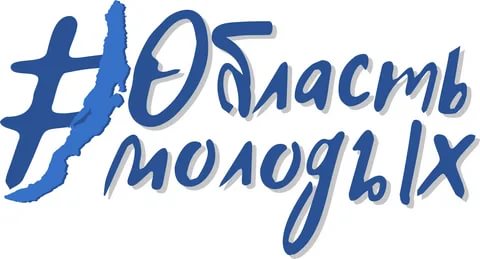 	30 апреля 2021 года в администрации района состоялся муниципальный Совет по физической культуре, спорту и молодежной политике. В состав совета входят главы поселений, руководители учреждений культуры и образования, специалисты по работе с детьми и молодежью. Повестка дня включала несколько вопросов, а именно о государственной молодежной политике, о профилактике экстремизма в молодежной среде, о развитии добровольческого (волонтерского) движения, о выполнении методических рекомендаций Министерства спорта РФ по организации деятельности центров тестирования по выполнению нормативов испытаний (тестов)  ВФСК "ГТО", о спортивных площадках.	По первому вопросу членам Совета была доведена информация о принятии Федерального закона от 30 декабря 2020 года  № 489-Ф «О молодежной политике в Российской Федерации». Законом определен возраст молодежи, теперь он составляет от 14 до 35 лет. По данным статистики количество молодежи в Мамско-Чуйском районе составляет 837 человек. Закон определяет основные направления государственной молодежной политики: воспитание гражданственности, патриотизма, уважения к отечественной истории, традициям народов России; поддержка молодых граждан, оказавшихся в трудной жизненной ситуации, инвалидов, детей-сирот; поддержка инициатив молодежи; организация досуга, отдыха, оздоровления молодежи, формирование условий для занятий физической культурой, спортом, содействие здоровому образу жизни; предоставление социальных услуг молодежи; поддержка молодых семей; содействие образованию молодежи; содействие участию молодежи в добровольческой (волонтерской) деятельности; предупреждение правонарушений и антиобщественных действий молодежи и т.д. 	Рассмотрение вопроса о профилактике экстремизма в молодежной среде было вызвано всем известными митингами оппозиции, прошедшими в январе, апреле этого года во многих городах России, в которые активно вовлекались дети и молодежь. Министерством по молодежной политике Иркутской области было рекомендовано провести в муниципальных образованиях области социологическое исследование «Отношение молодежи к экстремистским проявлениям». Администрацией района  было проведено данное исследование. Основным объектом социологического исследования являлась молодежь в возрасте от 15 до 18 лет, было опрошено 80% молодых людей данной возрастной категории Мамско-Чуйского района. Социсследование проводилось на основании опроса в виде анкеты, которая включала 36 вопросов. Все анкеты были проанализированы и обобщены. Вот некоторые из выводов социологического исследования: большинство респондентов правильно определяет понятия «экстремизм», «экстремистская организация», знает основные виды и наиболее опасные формы проявления экстремизма и считает, что проблема экстремизма для Мамско-Чуйского района не актуальна или скорее не актуальна, тогда как для России актуальна или скорее актуальна. Большинство респондентов понимает, какие действия могут быть приравнены к экстремистской деятельности, а также знает меры ответственности за совершение административных правонарушений и уголовных преступлений экстремистской направленности. В Мамско-Чуйском районе не более 1 % молодежи радикально настроено по отношению к другим национальностям и религиям, не более 1% процента молодежи подвержено политическому экстремизму. Молодежь Мамско-Чуйского района в большинстве своем не сталкивалась с различными проявлениями экстремизма в сети Интернет. Половине опрошенных  известно о деятельности таких группировок и движений экстремистской направленности как ИГИЛ, движение «АУЕ», другая половина затрудняется ответить на вопрос какие  организации/группировки являются экстремистскими.	Хотелось бы заострить внимание читателей на деятельности движения АУЕ. Существует две основных расшифровки аббревиатуры движения «АУЕ»  - «Арестантское уркаганское единство» и «Арестантский уклад един». И если первая расшифровка скорее говорит о принципах существования в неволе, то вторая является определением неформального движения, участники которого придерживаются уголовных понятий, при этом признают авторитетов преступного мира, насильственно навязывают свое мнение сверстникам, проецируя на взаимоотношения с окружающими тюремные поведенческие схемы. 	Выделяют следующие признаки движения «АУЕ»: отрицание ответственности за преступления; привлекательность быстрого обогащения за счет других; потребительское отношение к старшим; излишнее расточительство с целью «произвести впечатление»; эпатажное потребление спиртных напитков, наркотических средств и другое; пренебрежительное отношение к трудовой деятельности; агрессия в отношении представителей власти, культ насилия. 	17 августа 2020 года Верховным Судом Российской Федерации движение «АУЕ» было признано экстремистской организацией,  деятельность запрещена на территории страны. 	Анализируя анкеты учащихся старших классов Мамской школы,  можно сделать вывод, что некоторым подросткам известно о деятельности АУЕ, были попытки вовлечения их в деятельность этого запрещенного движения. На фасадах домов, заборах райцентра стали появляться надписи АУЕ. По данному вопросу были заслушаны руководители отделения полиции, учреждений культуры и образования. Дано поручение главному специалисту по делам молодежи и спорта администрации района разработать комплекс мер по профилактике экстремизма в молодежной среде.О развитии добровольчества (волонтерства) в Мамско-Чуйском районе можно пояснить следующее: работа в этом направлении начата. Волонтёрами Всероссийской акции взаимопомощи «МыВместе» в период пандемии коронавируса выполнено более 40 заявок по доставке продуктов питания гражданам пожилого возраста, роздано около 17 тысяч защитных масок. Волонтеры-школьники активно помогают при организации и проведении спортивных, патриотических мероприятий. Хотелось бы большего вовлечение неравнодушных и активных жителей нашего района в волонтерскую деятельность, тем более, что эта форма социальной активности становится все более популярной в нашей стране. Волонтеры активно участвуют в решении проблем в различных сферах жизни: социальной поддержке и обслуживания населения, охраны природы, развития городской среды, ликвидации последствий ЧС, содействии в поиске пропавших людей и охране общественного порядка, в сфере культуры, спорта и т.д.На заседании совета согласовано постановление о развитии добровольчества (волонтерства) в районе, в котором руководителям образовательных организаций, учреждений культуры, других организаций и учреждений рекомендовано создать волонтерские формирования и организовать их работу.О деятельности центра тестирования по выполнению нормативов испытаний (тестов)  ВФСК "ГТО" выступил директор ДЮСШ Алексей Захаров. В рейтинге муниципальных образований Иркутской области на направлению "Реализация Всероссийского физкультурно-спортивного комплекса "Готов к труду и обороне"  за 2020 год Мамско-Чуйский район занял почетное седьмое место из 42 муниципальных образований Иркутской области. В электронной базе ГТО зарегистрировано 150 жителей Мамско-Чуйского района, 43 человека приняли участие в испытаниях ГТО, 29 - выполнили нормативы на знаки отличия.  Даны рекомендации центру ГТО проводить пропагандистскую и информационную работу, направленную на формирование у населения осознанных потребностей в систематических занятиях физической культурой и спортом, популяризации участия в мероприятиях по выполнению нормативов тестов комплекса ГТО; организовать выезды центра тестирования  в поселения района для организации тестирования населения; оказывать содействие в регистрации участников на официальном сайте комплекса ГТО в информационно-коммуникационной сети «Интернет» по адресу: www.gto.ru при личном обращении в центр тестирования.О состоянии спортивных площадок района выступили главы поселений. После обсуждения вопроса главам поселений даны поручения инвентаризовать все спортивные площадки, в том числе бесхозные. Осуществить перевод бесхозяйственных спортсооружений в муниципальную собственность в целях их восстановления и организации физкультурно-оздоровительной работы. Наметить программу их восстановления. Особую тревогу вызывает состояние стадиона "Труд", который превращен в место выпаса скота, место для езды на мотоциклах и автомобилях. Поле стадиона приведено в состояние, не пригодное для проведения соревнований. Хочется призвать жителей поселка к бережному отношению к имуществу и объектам района. Давайте ценить и беречь в том числе объекты спорта для нас и наших детей.Главный специалист по делам молодежи и спортаадминистрации района Светлана Кочеткова